Acceso (acceso.ku.edu)Unidad 1, AlmanaqueLos anuncios ... atrayendo al cliente latinoMasterCard Luchador Commercial(Música rápida de fondo)Un corte más moderno: 40 dólares con tarjeta Mastercard. Manicure y pedicure, popular hoy en día: 55 dólares. Depilación corporal, todo un fenómeno nacional: 95 dólares. Estar a la moda con los tiempos, no tiene precio. Hay ciertas cosas que el dinero no puede comprar para todo lo que puedes hacer hoy en día. Usa la tarjeta de crédito o débito Mastercard.This work is licensed under a 
Creative Commons Attribution-NonCommercial 4.0 International License.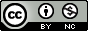 